GUM HEALTH DAY CELEBRATION 2022Department of Periodontics has organized  ‘Gum health day’ (Treat your gums) celebration on 17th May 2022 at MIDSR Dental college, Latur.The celebration was conducted as follows :	The celebration began with ribbon cutting followed by cake cutting in the dept. of Periodontics in the presence of Dr, Sameer Zope (Associate professor at Krishna Institute of Medical Science, karad), Dr. Tushar Pathak (Associate professor at YMT dental college, Mumbai), Dr. Yogesh Kale (HOD at department of Pedodontics), Dr. Vishnudas Bhandari (Professor and HOD at department of Periodontics), Dr. Anand Ambekar (Professor at dept. of Orthodontics), Dr. Anita Kale (Professor at dept. of Endodontics), Dr. Siraj Badal (Professor at dept. of Oral & maxiilofacial surgery), Dr. Priyanka Lasure (Professor at Oral medicine and radiology), Dr. Smita Chawrekar (Senior lecturer at dept. of Oral Pathology), Dr. Sandeep Phere (Reader at dept. of Prosthodontics). Dr. Ashwini Biradar (Reader at dept. of Community Dentistry), Dr. Gauri Ugale (Professor at dept. of Periodontics), Dr. Raghavendra Metri (Professor at dept. of Periodontics). Photobooth and props were arranged for the photo session.  	The rest of the program was held in the lecture hall. The function was attended by 59 students in total comprising of post graduate students, third year, final year students and interns. Here the celebration began with worldpeace prayer followed by puja and lamplighting by all the dignitaries. The chief guests Dr. Sameer Zope and Dr. Tushar Pathak were felicitated with shreefal, shawl and sapling. Dr. Raghavendra Metri presented the welcome note for the program.The competitions were held for the students –     1) Quiz competition			                    2) Reel making competition	Students actively participated in both the competitions. They were divided into 5 groups from A to E for the quiz competition. The winner for the quiz competition was group B. The winner for reel making competition was Pranita Kadam. 	Then prize distribution started. The winners for quiz and reel making competition as well as the topper in Periodontics theory examination 2021 was awarded with certificate and momento. The program concluded with a vote of thanks by Dr. Gauri Ugale.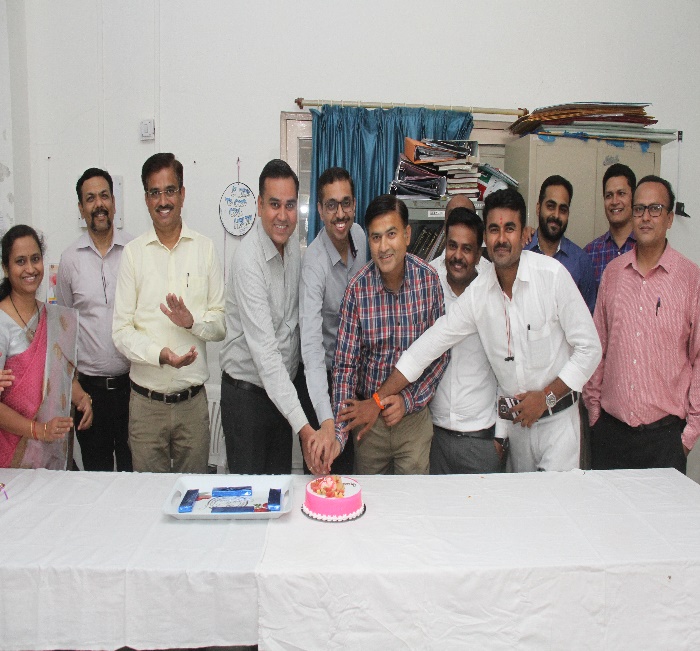 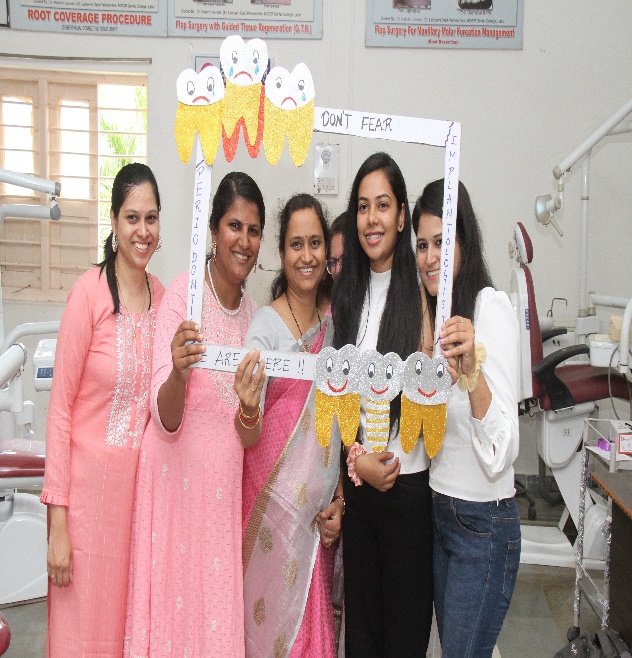 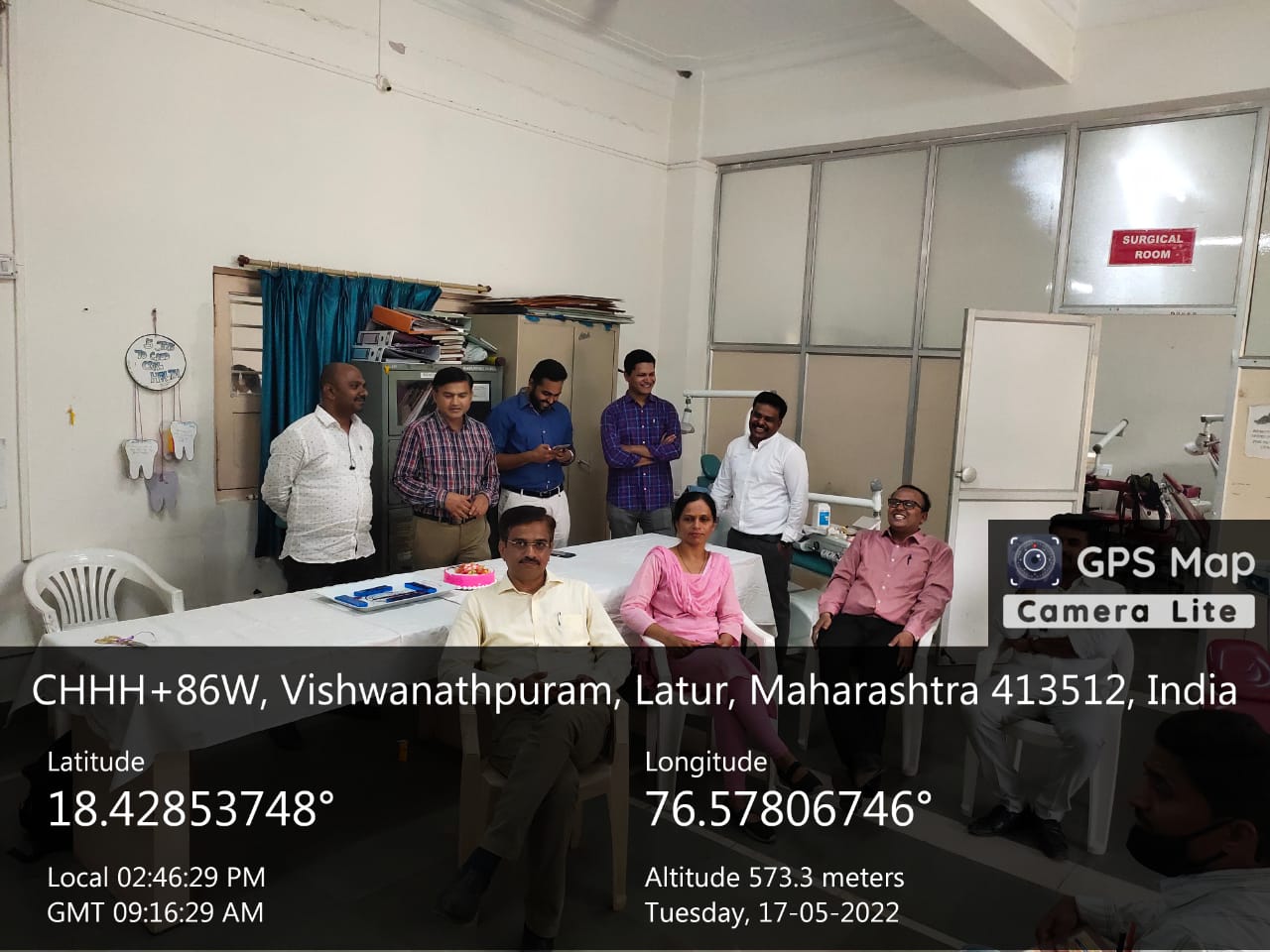 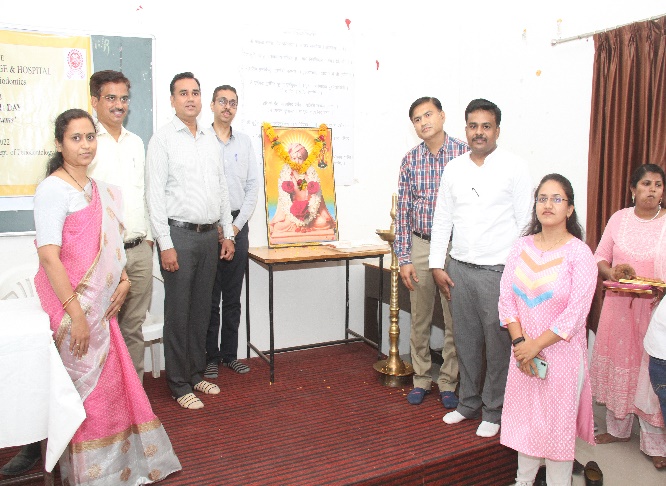 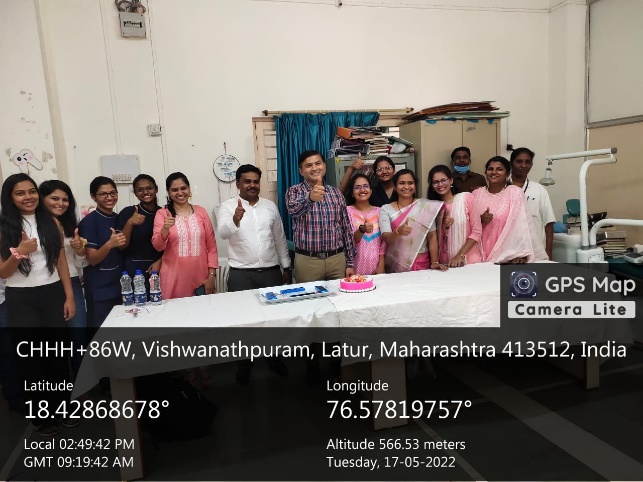 